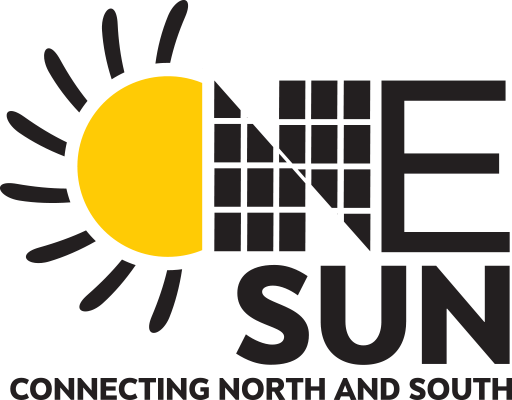 ONE SUN CONNECTING NORTH AND SOUTHProgram: Energija i klimatske promjeneIZGRADNJA FOTONAPONSKE ELEKTRANE NA DV ŠKRINJICAOPĆINA VIDOVEC: projektni partnerKRATKI OPIS I CILJEVI PROJEKTA Projekt One Sun Connecting North and South je usmjeren na povećanje proizvodnje električne energije iz energije sunca i jačanje suradnje između hrvatskih i norveških organizacija javnog sektora i akademske zajednice. Projekt će rezultirati procijenjenom godišnjom proizvodnjom električne energije od 981,87 MWh iz energije sunca i smanjenjem emisija CO2 za 155,72 tona godišnje. Na javnim zgradama u 16 hrvatskih gradova i općina bit će realizirano 29 pilot projekata integriranih fotonaponskih elektrana ukupne snage 0,83 MW, a rezultate projekta korisnici objekata mogu doživjeti inovativnim rješenjem proširene stvarnosti. Projekt će omogućiti uspostavu bilateralnih odnosa između organizacija iz Republike Hrvatske i Kraljevine Norveške na području upravljanja i promicanja energije iz obnovljivih izvora s ciljem razmjene iskustava, predstavljanja primjera dobre prakse i uspostave buduće suradnje.OČEKIVANI REZULTATIU okviru projekta, izgradit će se 1 fotonaponska elektrana ukupne snage 5 kW na zgradi Dječjeg vrtića Škrinjica.UKUPNA VRIJEDNOST PROJEKTA ZA OPĆINU VIDOVEC (oprema i radovi)4.403,70  EURFINANCIRANJE PROJEKTA85%  EGP FINANCIJSKI MEHANIZAM 3.743,15 EUR7,5 % državni proračun (MRRFEU) 330,28 EUR 7,5 % vlastito sufinanciranje 330,28 EURRAZDOBLJE PROVEDBE PROJEKTA2023. – 2024.KONTAKT ZA VIŠE INFORMACIJAe-mail: opcina@vidovec.hr; info@rea-sjever.hrtel: 042/741-201web: https://rea-sjever.hr/onesun/  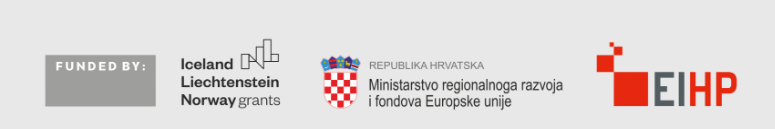 